    Јавно Комунално Предузеће „Топлана“ Бор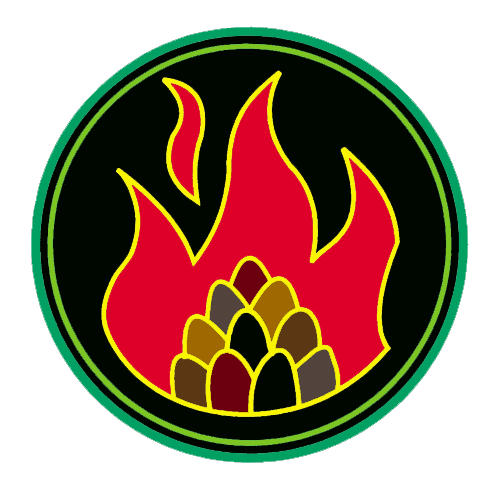 Ђ. А. Куна бр. 12, Бор; АПР – БД. 34029/2005; број рачуна 160-35971-27 Банка Интеса, експозитура у Бору;  матични бр. 17441531; ПИБ 100500644; факс 030/458-056; www.toplana.rsКомисија за јавне набавкеtoplanaborjn@open.telekom.rs030/421- 387Број: 1356Бор, 04.04.2014. годинеКОНКУРСНА ДОКУМЕНТАЦИЈАЗа јавну набавку мале вредностиЈАВНА НАБАВКА ДОБАРА – КАНЦЕЛАРИJСКИ МАТЕРИЈАЛбр. ЈНМВ 10/2014Бор, април  2014. годинеНа основу чл. 39. и 61. Закона о јавним набавкама („Сл. гласник РС” бр. 124/2012, у даљем тексту: Закон), чл. 6. Правилника о обавезним елементима конкурсне документације у поступцима јавних набавки и начину доказивања испуњености услова („Сл. гласник РС” бр. 29/2013), Правилника о изменама и допунама Правилника о обавезним елементима конкурсне документације у поступцима јавних набавки и начину доказивања испуњености услова („Сл. гласник РС” бр. 104/2013),Одлуке о покретању поступка јавне набавке број ЈНМВ 10/2014, деловодни број 1212/1 од 02.04.2014. године и Решења о образовању комисије за јавну набавку број ЈНМВ 10/2014, деловодни број 1213 од 02.04.2014. године, припремљена је:КОНКУРСНА ДОКУМЕНТАЦИЈАза јавну набавку мале вредностинабавка канцеларијског материјала бр. ЈНМВ 10/2014Конкурсна документација садржи:I  ОПШТИ ПОДАЦИ О ЈАВНОЈ НАБАВЦИ1.Подаци о наручиоцуНаручилац: ЈКП „Топлана“ БорАдреса: Ђ. А. Куна  бр. 12, 19210 БорИнтернет страница: www.toplana.rs2. Врста поступка јавне набавкеПредметна јавна набавка се спроводи у поступку јавне набавке мале вредности у складу са Законом и подзаконским актима којима се уређују јавне набавке.3. Предмет јавне набавкеПредмет јавне набавке број  ЈНМВ 10/2014 су добра – канцеларијски  материјал4. Циљ поступкаПоступак јавне набавке се спроводи ради закључења уговора о јавној набавци.5. Контакт (лице или служба) Лице за контакт: Тричковић Ратко, Е - mail адреса: toplanaborjn@open.telekom.rs6. Не спроводи се електронска лицитацијаII  ПОДАЦИ О ПРЕДМЕТУ ЈАВНЕ НАБАВКЕ1. Предмет јавне набавке- Предмет јавне набавке бр. ЈНМВ 10/2014 су добра –канцеларијски  материјал- Ознака из општег речника набавки (ОРН): 22800000 – регистратори од хартије или картона, рачуноводствене књиге, фасцикле, обрасци и други канцеларијски материјал2.Партије: Предметна јавна набавка није обликована по партијама.III  ТЕХНИЧКА СПЕЦИФИКАЦИЈАВрста и количина добараМесто испорукеИспорука ће се вршити f-co магацин наручиоца.Динамика испорукеСукцесивно на основу потреба наручиоцаПериод испоруке До утрошка планираних средстава.IV  УСЛОВИ ЗА УЧЕШЋЕ У ПОСТУПКУ ЈАВНЕ НАБАВКЕ ИЗ ЧЛ. 75. И 76. ЗАКОНА И УПУТСТВО КАКО СЕ ДОКАЗУЈЕ ИСПУЊЕНОСТ ТИХ УСЛОВА1. УСЛОВИ ЗА УЧЕШЋЕ У ПОСТУПКУ ЈАВНЕ НАБАВКЕ ИЗ ЧЛ. 75. И 76. ЗАКОНАПраво на учешће у поступку предметне јавне набавке има понуђач који испуњава обавезне услове за учешће у поступку јавне набавке дефинисане чл. 75. Закона, и то:1) Да је регистрован код надлежног органа, односно уписан у одговарајући регистар(чл. 75. Ст. 1. Тач. 1) Закона);2) Да он и његов законски заступник није осуђиван за неко од кривичних дела као члан организоване криминалне групе, да није осуђиван за кривична дела против привреде, кривична дела против животне средине, кривично дело примања или давања мита, кривично дело преваре(чл. 75. Ст. 1. Тач. 2) Закона);3) Да му није изречена мера забране обављања делатности, која је на снази у време објављивања позива за подношење понуде(чл. 75. Ст. 1. Тач. 3) Закона);4)Да је измирио доспеле порезе, доприносе и друге јавне дажбине у складу са прописима Републике Србије или стране државе када има седиште на њеној територији (чл. 75. Ст. 1. Тач. 4) Закона);Понуђач је дужан да при састављању понуде изричито наведе да је поштовао обавезе које произлазе из важећих прописа о заштити на раду, запошљавању и условима рада, заштити животне средине, као и да гарантује да је ималац права интелектуалне својине(чл. 75. Ст. 2. Закона).Понуђач који учествује у поступку предметне јавне набавке, мора испунити додатне услове за учешће у поступку јавне набавке,  дефинисане чл. 76. Закона, и то:1) Да поседује неопходан финансијски и пословни капацитет:а) да је у 2012 и 2013 закључио уговоре о продаји робе у кумулативном износу од 2.000.000,00 динара б) Позитиван резултат пословања у претходне три године   (2011,2012 и 2013)2)Да поседује неопходан технички и кадровски капацитет:а) да понуђач поседује најмање једно доставно возилоб) да у радном односу има најмање два стално запослена радникаУколико понуђач подноси понуду са подизвођачем, у складу са чланом 80.Закона, подизвођач мора да испуњава обавезне услове из члана 75. Став 1. тач. 1) до 4) Закона. Уколико понуду подноси група понуђача, сваки понуђач из групе понуђача, мора да испуни обавезне услове из члана 75. Став 1. Тач. 1) до 4) Закона, а додатне услове испуњавају заједно. УПУТСТВО КАКО СЕ ДОКАЗУЈЕ ИСПУЊЕНОСТ УСЛОВАИспуњеност обавезних и додатних услова за учешће у поступку предметне јавне набавке, у складу са чланом 77. Став 4. Закона, понуђач доказује достављањем Изјаве понуђача (Образац изјаве понуђача, дат је у поглављу IV одељак 3) којом под пуном материјалном и кривичном одговорношћу потврђује да испуњава услове за учешће у поступку јавне набавке из члана 75. И 76. Закона, дефинисане овом конкурсном документацијом.Изјава мора да буде потписана од стране овлашћеног лица понуђача и оверена печатом. Уколико изјаву потписује лице које није уписано у регистар као лице овлашћено за заступање, потребно је уз понуду доставити овлашћење за потписивање.Понуђач уколико извршење јавне набавке делимично поверава подизвођачу, дужан је да достави Изјаву подизвођача (Образац изјаве подизвођача, дат у поглављу IV одељак 3) потписану од стране овлашћеног лица. Уколико понуду подноси група понуђача, Изјава мора бити потписана од стране овлашћеног лица сваког понуђача из групе понуђача и оверена печатом.Наручилац може пре доношења одлуке о додели уговора да тражи од понуђача, чија је понуда на основу извештаја о стручној оцени понуда оцењена као најповољнија, да достави на увид оригинал или оверену копију свих или појединих доказа о испуњености услова.Докази су:Услови из чл. 75. ст. 1. тач. 1) Закона – Доказ за ПРАВНА ЛИЦА И ПРЕДУЗЕТНИКЕ:: Извод из регистра Агенције за привредне регистре, односно извод из регистра надлежног Привредног суда):Услов из чл. 75. ст. 1. тач. 2) Закона – Доказ за ПРАВНА ЛИЦА1) Извод из казнене евиденције, односно уверењe основног суда на чијем подручју се налази седиште домаћег правног лица, односно седиште представништва или огранка страног правног лица, којим се потврђује да правно лице није осуђивано за кривична дела против привреде, кривична дела против животне средине, кривично дело примања или давања мита, кривично дело преваре; 2) Извод из казнене евиденције Посебног одељења за организовани криминал Вишег суда у Београду, којим се потврђује да правно лице није осуђивано за неко од кривичних дела организованог криминала; 3) Извод из казнене евиденције, односно уверење надлежне полицијске управе МУП-а, којим се потврђује да законски заступник понуђача није осуђиван за кривична дела против привреде, кривична дела против животне средине, кривично дело примања или давања мита, кривично дело преваре и неко од кривичних дела организованог криминала (захтев се може поднети према месту рођења или према месту пребивалишта законског заступника). Уколико понуђач има више законских заступника дужан је да достави доказ за сваког од њих. ПРЕДУЗЕТНИЦИ И ФИЗИЧКА ЛИЦА:Извод из казнене евиденције, односно уверење надлежне полицијске управе МУП-а, којим се потврђује да није осуђиван за неко од кривичних дела као члан организоване криминалне групе, да није осуђиван за кривична дела против привреде, кривична дела против животне средине, кривично дело примања или давања мита, кривично дело преваре (захтев се може поднети према месту рођења или према месту пребивалишта).Доказ не може бити старији од два месеца пре отварања понуда; Услов из чл. 75. ст. 1. тач. 3) Закона - Доказ:Правна лица: Потврде Привредног и Прекршајног суда да му није изречена мера забране обављања делатности, или потврда Агенције за привредне регистре да код тог органа није регистровано, да му је као привредном друштву изречена мера забране обављања делатности, која је на снази у време објаве позива за подношење понуда; Предузетници:Потврда прекршајног суда да му није изречена мера забране обављања делатности, или потврда Агенције за привредне регистре да код тог органа није регистровано, да му је као привредном субјекту изречена мера забране обављања делатности, која је на снази у време објаве позива за подношење понуда Физичка лица:Потврда прекршајног суда да му није изречена мера забране обављања одређених послова. Доказ мора бити издат након објављивања позива за подношење понуда на Порталу јавних набавки за подношење понуда; Услов из чл. 75. ст. 1. тач. 4) Закона - Доказ: Уверење Пореске управе министарства финасија и привреде да је измирио доспеле порезе и доприносе и уверење надлежне управе локалне самоуправе да је измирио обавезе по основу изворних локалних јавних прихода или потврду Агенције за приватизацију да се понуђач налази у поступку приватизације.Доказ не може бити старији од два месеца пре отварања понуда;ДОКАЗ:На меморандуму понуђача потписану и печатом оверену изјаву да је поштовао обавезе које произилазе из важећих прописа о заштити на раду,запошљавању и условима рада,заштити животне средине,као и да гарантује да је ималац права интелектуалне својине (чл.75.2.ст.2.Закона)За доказивање испуњености додатних услова из члана 76. Закона, понуђач доставља следеће доказе:а)фотокопију закључених уговораб)извештај о бонитету,образац БОН ЈН за предходне три године 2011,2012 и 2013 издат од стране Агенције за привредне регистре;или Биланс стања и Биланс успеха за предходне три године са мишљењем овлашћеног ревозора,ако такво мишљење постоји и ц)фотокопију саобраћајне дозволе за доставно возило и фотокопију М обрасца за два стално запослена радника.Ако понуђач у остављеном, примереном року који не може бити краћи од пет дана, не достави на увид оригинал или оверену копију тражених доказа, наручилац ће његову понуду одбити као неприхватљиву.Понуђачи који су регистровани у регистру који води Агенција за привредне регистре не морају да доставе на увид доказ из чл. 75. Ст. 1. Тач. 1) – 4).Наручилац неће одбити понуду као неприхватљиву, уколико понуђач не достави на увид доказ, уколико наведе интернет страницу на којој су подаци који су тражени у оквиру услова јавно доступни. Уколико је доказ о испуњености услова електронски документ, понуђач доставља копију електронског документа у писаном облику, у складу са законом којим се уређује електронски документ, осим уколико подноси електронску понуду када се доказ доставља у изворном електронском облику. Ако се у држави у којој понуђач има седиште не издају тражени докази, понуђач може, уместо доказа, приложити своју писану изјаву, дату под кривичном и материјалном одговорношћу оверену пред судским или управним органом, јавним бележником или другим надлежним органом те државе. Ако понуђач има седиште у другој држави, наручилац може да провери да ли су документи којима понуђач доказује испуњеност тражених услова издати од стране надлежних органа те државе. Понуђач је дужан да без одлагања писаним путем обавести наручиоца о било којој промени у вези са испуњеношћу услова из поступка јавне набавке, која наступи до доношења одлуке, односно закључења уговора, односно током важења уговора о јавној набавци и да је документује на прописани начин. ОБРАЗАЦ ИЗЈАВЕ О ИСПУЊАВАЊУ УСЛОВА ИЗ ЧЛ. 75. И 76. ЗАКОНАИЗЈАВА ПОНУЂАЧАО ИСПУЊАВАЊУ УСЛОВА ИЗ ЧЛ. 75. И 76. ЗАКОНА У ПОСТУПКУ ЈАВНЕНАБАВКЕ МАЛЕ ВРЕДНОСТИУ складу са чланом 77. Став 4. Закона, под пуном материјалном и кривичном одговорношћу, као заступник понуђача, дајем следећуИ З Ј А В УПонуђач____________________________________________________________________(навести назив и седиште понуђача)у поступку јавне набавке мале вредности добара – канцеларијски материјал  ЈНМВ бр. 10/2014 испуњава све услове из чл. 75. И 76. Закона, односно услове дефинисане конкурсном документацијом за предметну јавну набавку, и то:1) Понуђач је регистрован код надлежног органа, односно уписан у одговарајући регистар;2) Понуђач и његов законски заступник нису осуђивани за неко од кривичних дела као члан организоване криминалне групе, да није осуђиван за кривична дела против привреде, кривична дела против животне средине, кривично дело примања или давања мита, кривично дело преваре;3) Понуђачу није изречена мера забране обављања делатности, која је на снази у време објаве позива за подношење понуде;4) Понуђачје измирио доспеле порезе, доприносе и друге јавне дажбине у складу са прописима Републике Србије 5) Понуђач је поштовао обавезе које произлазе из важећих прописа о заштити на раду, запошљавању и условима рада, заштити животне средине, као и да гарантује да је ималац права интелектуалне својине6) Понуђач испуњава додатне услове:- поседује неопходан финансијски и пословни капацитет: а)да је у 2012 и 2013 години закључио уговоре о продаји робе у кумулативном износу од 2.000.000,00 динара б)Позитиван резултат пословања у претходне три године   (2011,2012 и 2013)- Да поседује неопходан технички и кадровски капацитет:а)да понуђач поседује најмање једно доставно возилоб)да у радном односу има најмање два стално запослена радникаМесто:_____________                                                            Понуђач:Датум:_____________                         М.П.                     _____________________                                                        НАПОМЕНА: Уколико понуду подноси група понуђача, изјава мора бити потписана од стране овлашћеног лица сваког понуђача из групе понуђача и оверена печатом.ИЗЈАВА ПОДИЗВОЂАЧАО ИСПУЊАВАЊУ УСЛОВА ИЗ ЧЛ. 75. ЗАКОНА У ПОСТУПКУ ЈАВНЕНАБАВКЕ МАЛЕ ВРЕДНОСТИУ складу са чланом 77. Став 4. Закона, под пуном материјалном и кривичном одговорношћу, као заступник подизвођача,дајем следећуИ З Ј А В УПодизвођач____________________________________________________________ (навести назив и седиште подизвођача)у поступку јавне набавкемале вредности добара – канцеларијски материјал  ЈНМВ бр. 10/2014 испуњава све услове из чл. 75. Закона, односно услове дефинисане конкурсном документацијом за предметну јавну набавку, и то:1)Подизвођач је регистрован код надлежног органа, односно уписан у одговарајући регистар;2) Подизвођач и његов законски заступник нису осуђивани за неко од кривичних дела као члан организоване криминалне групе, да није осуђиван за кривична дела против привреде, кривична дела против животне средине, кривично дело примања или давања мита, кривично дело преваре;3) Подизвођачу није изречена мера забране обављања делатности, која је на снази у време објаве позива за подношење понуде;4) Подизвођач је измирио доспеле порезе, доприносе и друге јавне дажбине у складу са прописима Републике Србије( или стране државе када има седиште на њеној територији).Место:_____________                                                                 Подизвођач:Датум:_____________                         М.П.                     _____________________                                   НАПОМЕНА: Уколико понуђач подноси понуду са подизвођачем, Изјава мора бити потписана од стране овлашћеног лица подизвођача и оверена печатом.V УПУТСТВО ПОНУЂАЧИМА КАКО ДА САЧИНЕ ПОНУДУПОДАЦИ О ЈЕЗИКУ НА КОЈЕМ ПОНУДА МОРА ДА БУДЕ САСТАВЉЕНАПонуђач подноси понуду на српском језику.НАЧИН НА КОЈИ ПОНУДА МОРА ДА БУДЕ САЧИЊЕНАПонуђач понуду подноси непосредно или путем поште у затвореној коверти или кутији, затворену на начин да се приликом отварања понуда може са сигурношћу утврдити да се први пут отвара. На полеђини коверте или на кутији навести назив и адресу понуђача. У случају да понуду подноси група понуђача, на коверти је потребно назначити да се ради о групи понуђача и навести називе и адресу свих учесника у заједничкој понуди.Понуда мора да садржи све доказе наведене у Упутству како се доказује испуњеност услова из члана 75. И 76. Закона и мора бити дата на обрасцима из конкурсне документације. Све изјаве, обрасци и прилози који су саставни део понуде морају бити попуњени, потписани и оверени печатом од стране понуђача.Понуду доставити на адресу:: ЈКП “ Топлана“ Бор улица Ђ.А.Куна број 12, 19210 Бор, или лично код секретарице  у пословним просторијама Наручиоца које се налазе у кругу РТБ-а Бор , са назнаком: ,,Понуда за јавну набавку  добара – Канцеларијски материјал  ЈНМВ бр.10/2014 -НЕ ОТВАРАТИ”. Понуда се сматра благовременом уколико је примљена од стране наручиоца до 14. априла 2014. Године до 13.00 часова.Наручилац ће, по пријему одређене понуде, на коверти, односно кутији у којој се понуда налази, обележити време пријема и евидентирати број и датум понуде према редоследу приспећа. Уколико је понуда достављена непосредно наручилац ће понуђачу предати потврду пријема понуде. У потврди о пријему наручилац ће навести датум и сат пријема понуде. Понуда коју наручилац није примио у року одређеном за подношење понуда, односно која је примљена по истеку дана и сата до којег се могу понуде подносити, сматраће се неблаговременом.Место, време и начин отварања понуда:Отварање понуда је јавно и одржаће се одмах по истеку рока за подношење понуда дана 14. априла 2014. Године у 13:30 часова на у управној згради Наручиоца  које се налазе у Кругу РТБ –а Бор у присуству чланова комисије за предметну јавну набавку.Услови под којима представници понуђача могу учествовати у поступку отварања понуда:У поступку отварања понуда могу учествовати представници понуђача који пре почетка отварања понуда предају Комисији уредна писмена пуномоћја, на основу којих ће доказати овлашћење за учешће у поступку јавног отварања понуда.ПАРТИЈЕПредметна јавна набавка није обликована по партијамаПОНУДА СА ВАРИЈАНТАМАПодношење понуде са варијантама није дозвољено.НАЧИН ИЗМЕНЕ, ДОПУНЕ И ОПОЗИВА ПОНУДЕУ року за подношење понуде понуђач може да измени, допуни или опозове своју понуду на начин који је одређен за подношење понуде.Понуђач је дужан да јасно назначи који део понуде мења односно која документа накнадно доставља. Измену, допуну или опозив понуде треба доставити на адресу: ЈКП “ Топлана“ Бор улица Ђ.А.Куна број 12, 19210 Бор, са назнаком:„Измена понуде за јавну набавку добара – набавка канцеларијског материјала, ЈНМВ бр. 10/2014- НЕ ОТВАРАТИ” или „Допуна понуде за јавну набавку добара– набавка канцеларијског материјала, ЈНМВ бр.10/2014 –НЕ ОТВАРАТИ” или „Опозив понуде за јавну набавку добара – набавка канцеларијског материјала, ЈНМВ бр.10/2014–НЕ ОТВАРАТИ”или „Измена и допуна понуде за јавну набавку добара – набавка канцеларијског материјала,ЈНМВ бр.10/2014 –НЕ ОТВАРАТИ”.На полеђини коверте или на кутији навести назив и адресу понуђача. У случају да понуду подноси група понуђача, на коверти је потребно назначити да се ради о групи понуђача и навести називе и адресу свих учесника у заједничкој понуди.По истеку рока за подношење понуда понуђач не може да повуче нити да мења своју понуду.УЧЕСТВОВАЊЕ У ЗАЈЕДНИЧКОЈ ПОНУДИ ИЛИ КАО ПОДИЗВОЂАЧ Понуђач може да поднесе само једну понуду.Понуђач који је самостално поднео понуду не може истовремено да учествује у заједничкој понуди или као подизвођач, нити исто лице може учествовати у више заједничких понуда.У Обрасцу понуде (поглавље VI), понуђач наводи на који начин подноси понуду, односно да ли подноси понуду самостално, или као заједничку понуду, или подноси понуду са подизвођачем.ПОНУДА СА ПОДИЗВОЂАЧЕМУколико понуђач подноси понуду са подизвођачем дужан је да у Обрасцу понуде (поглавље VI) наведе да понуду подноси са подизвођачем, проценат укупне вредности набавке који ће поверити подизвођачу,  а који не може бити већи од 50%, као и део предмета набавке који ће извршити преко подизвођача. Понуђач у Обрасцу понуденаводи назив и седиште подизвођача, уколико ће делимично извршење набавке поверити подизвођачу. Уколико уговор о јавној набавци буде закључен између наручиоца и понуђача који подноси понуду са подизвођачем, тај подизвођач ће бити наведен и у уговору о јавној набавци.Понуђач је дужан да за подизвођаче достави доказе о испуњености услова који су наведени у поглављу IVконкурсне документације, у складу са упутством како се доказује испуњеност услова.Понуђач у потпуности одговара наручиоцу за извршење обавеза из поступка јавне набавке, односно извршење уговорних обавеза, без обзира на број подизвођача. Понуђач је дужан да наручиоцу, на његов захтев, омогући приступ код подизвођача, ради утврђивања испуњености тражених услова.ЗАЈЕДНИЧКА ПОНУДАПонуду може поднети група понуђача.Уколико понуду подноси група понуђача, саставни део заједничке понуде мора бити споразум којим се понуђачи из групе међусобно и према наручиоцу обавезују на извршење јавне набавке, а који обавезно садржи податке из члана 81. Ст. 4. Тач. 1) до 6) Закона и то податке о: члану групе који ће бити носилац посла, односно који ће поднети понуду и који ће заступати групу понуђача пред наручиоцем, понуђачу који ће у име групе понуђача потписати уговор, понуђачу који ће у име групе понуђача дати средство обезбеђења, понуђачу који ће издати рачун, рачуну на који ће бити извршено плаћање, обавезама сваког од понуђача из групе понуђача за извршење уговора.Група понуђача може да се определи да обрасце дате у конкурсној документацији потписују и печатом оверавају сви понуђачи из групе понуђача или могу да одреде једног понуђача из групе понуђача који ће потписати и печатом оверити обрасце дате у конкурсној документацији (треба определити споразумом), изузев образаца који подразумевају давање изјава под материјалном и кривичном одговорношћу, који морају бити потписани и оверени печатом од стране сваког понуђача из групе понуђача.Понуђачи из групе понуђача одговарају неограничено солидарно према наручиоцу. Задруга може поднети понуду самостално, у своје име, а за рачун задругара или заједничку понуду у име задругара.Ако задруга подноси понуду у своје име за обавезе из поступка јавне набавке и уговора о јавној набавци одговара задруга и задругари у складу са законом. Ако задруга подноси заједничку понуду у име задругара за обавезе из поступка јавне набавке и уговора о јавној набавци неограничено солидарно одговарају задругари.9. НАЧИН И УСЛОВИ ПЛАЋАЊА И ДРУГЕ ОКОЛНОСТИ ОДКОЈИХ ЗАВИСИ ПРИХВАТЉИВОСТ  ПОНУДЕ9.1.Захтеви у погледу начина, рока и услова плаћањаРок плаћања не може бити дужи од 45 дана од дана пријема фактуре (рачуна) за испоручене количине канцеларијског  материјалаПлаћање се врши уплатом на рачун понуђача– Испоручиоца.Понуђачу није дозвољено да захтева аванс.9.2. Захтев у погледу места испорукеМесто испоруке је f-co магацин наручиоца.9.3.Захтев у погледу рока важења понудеРок важења понуде не може бити краћи од 30 дана од дана отварања понуда. У случају истека рока важења понуде, наручилац је дужан да у писаном облику затражи од понуђача продужење рока важења понуде.Понуђач који прихвати захтев за продужење рока важења понуде на може мењати понуду.9.4. РекламацијаУ случају утврђених недостатака у квалитету и обиму испоручених добара, понуђач је у обавези да исте отклони у року од 2 дана од дана пријема рекламације наручиоца.10. ВАЛУТА И НАЧИН НА КОЈИ МОРА ДА БУДЕ НАВЕДЕНА И ИЗРАЖЕНА ЦЕНА У ПОНУДИЦена мора бити исказана у динарима, са и без пореза на додату вредност, са урачунатим свим трошковима које понуђач има у реализацији предметне јавне набавке, с тим да ће се за оцену понуде узимати у обзир цена без пореза на додату вредност.У цену је урачуната цена предметне јавне набавке са испоруком на адресу наручиоцаЦена је фиксна и не може се мењати.Ако је у понуди исказана неуобичајено ниска цена, наручилац ће поступити у складу са чланом 92. Закона.Ако понуђена цена укључује увозну царину и друге дажбине, понуђач је дужан да тај део одвојено искаже у динарима. 11. ПОДАЦИ О ДРЖАВНОМ ОРГАНУ ИЛИ ОРГАНИЗАЦИЈИ, ОДНОСНО ОРГАНУ ИЛИ СЛУЖБИ ТЕРИТОРИЈАЛНЕ АУТОНОМИЈЕ  ИЛИ ЛОКАЛНЕ САМОУПРАВЕ ГДЕ СЕ МОГУ БЛАГОВРЕМЕНО ДОБИТИ ИСПРАВНИ ПОДАЦИ О ПОРЕСКИМ ОБАВЕЗАМА, ЗАШТИТИ ЖИВОТНЕ СРЕДИНЕ, ЗАШТИТИ ПРИ ЗАПОШЉАВАЊУ, УСЛОВИМА РАДА И СЛ., А КОЈИ СУ ВЕЗАНИ ЗА ИЗВРШЕЊЕ УГОВОРА О ЈАВНОЈ НАБАВЦИ Подаци о пореским обавезама се могу добити у Пореској управи, Министарства финансија и привреде.Подаци о заштити животне средине се могу добити у Агенцији за заштиту животне средине и у Министарству енергетике, развоја и заштите животне средине.Подаци о заштити при запошљавању и условима рада се могу добити у Министарству рада, запошљавања и социјалне политике.12. ПОДАЦИ О ВРСТИ, САДРЖИНИ, НАЧИНУ ПОДНОШЕЊА, ВИСИНИ И РОКОВИМА ОБЕЗБЕЂЕЊА ИСПУЊЕЊА ОБАВЕЗА ПОНУЂАЧАПонуђач није у обавези да достави средства финансијског обезбеђења.13. ЗАШТИТА ПОВЕРЉИВОСТИ ПОДАТАКА КОЈЕ НАРУЧИЛАЦ СТАВЉА ПОНУЂАЧИМА НА РАСПОЛАГАЊЕ, УКЉУЧУЈУЋИ И ЊИХОВЕ ПОДИЗВОЂАЧЕ Предметна јавна набавка не садржи поверљиве информације које наручилац ставља на располагање.14. ДОДАТНЕ ИНФОРМАЦИЈЕ ИЛИ ПОЈАШЊЕЊА У ВЕЗИ СА ПРИПРЕМАЊЕМ ПОНУДЕЗаинтересовано лице може, у писаном облику [путем поште на адресу наручиоца, електронске поште на e-mail toplanaborjn@open.telekom.rs тражити од наручиоца додатне информације или појашњења у вези са припремањем понуде, најкасније 5 ( пет ) дана пре истека рока за подношење понуде. Наручилац ће заинтересованом лицу у року од 3 (три) дана од дана пријема захтева за додатним информацијама или појашњењима конкурсне документације, одговор доставити у писаном облику и истовремено ће ту информацију објавити на Порталу јавних набавки и на својој интернет страници. Додатне информације или појашњења упућују се са напоменом „Захтев за додатним информацијама или појашњењима конкурсне документације, ЈНМВ бр.10/2014 ”. Ако наручилац измени или допуни конкурсну документацију 8 (осам) или мање дана пре истека рока за подношење понуда, дужан је да продужи рок за подношење понуда и објави обавештење о продужењу рока за подношење понуда. По истеку рока предвиђеног за подношење понуда наручилац не може да мења нити да допуњује конкурсну документацију. Тражење додатних информација или појашњења у вези са припремањем понуде телефоном није дозвољено. Комуникација у поступку јавне набавке води се искључиво на начин одређен чланом 20. Закона.15. ДОДАТНА ОБЈАШЊЕЊА ОД ПОНУЂАЧА ПОСЛЕ ОТВАРАЊА ПОНУДА И КОНТРОЛА КОД ПОНУЂАЧА ОДНОСНО ЊЕГОВОГ ПОДИЗВОЂАЧА После отварања понуда наручилац може приликом стручне оцене понуда да у писаном облику захтева од понуђача додатна објашњења која ће му помоћи при прегледу, вредновању и упоређивању понуда, а може да врши контролу (увид) код понуђача, односно његовог подизвођача (члан 93. Закона). Уколико наручилац оцени да су потребна додатна објашњења или је потребно извршити контролу (увид) код понуђача, односно његовог подизвођача, наручилац ће понуђачу оставити примерени рок да поступи по позиву наручиоца, односно да омогући наручиоцу контролу (увид) код понуђача, као и код његовог подизвођача. Наручилац може уз сагласност понуђача да изврши исправке рачунских грешака уочених приликом разматрања понуде по окончаном поступку отварања. У случају разлике између јединичне и укупне цене, меродавна је јединична цена.Ако се понуђач не сагласи са исправком рачунских грешака, наручилац ће његову понуду одбити као неприхватљиву. 16. ДОДАТНО ОБЕЗБЕЂЕЊЕ ИСПУЊЕЊА УГОВОРНИХ ОБАВЕЗА ПОНУЂАЧА КОЈИ СЕ НАЛАЗЕ НА СПИСКУ НЕГАТИВНИХ РЕФЕРЕНЦИПонуђач који се налази на списку негативних референци који води Управа за јавне набавке, у складу са чланом 83. Закона, а који има негативну референцу за предмет набавке који није истоврстан предмету ове јавне набавке, а уколико таквом понуђачу буде додељен уговор, дужан је да у тренутку закључења уговора преда наручиоцу банкарску гаранцију као средство финанасијског обезбеђења за добро извршење посла, која ће бити са клаузулама: безусловна и платива на први позив. Банкарска гаранција као средство финанасијског обезбеђења за добро извршење посла издаје се у висини од 15%, од укупне вредности уговора без ПДВ-а, са роком важности који је 30 (тридесет) дана дужи од истека рока за коначно извршење посла. Ако се за време трајања уговора промене рокови за извршење уговорне обавезе, важност банкарске гаранције за добро извршење посла мора да се продужи. 17. ВРСТА КРИТЕРИЈУМА ЗА ДОДЕЛУ УГОВОРА, ЕЛЕМЕНТИ КРИТЕРИЈУМА НА ОСНОВУ КОЈИХ СЕ ДОДЕЉУЈЕ УГОВОР И МЕТОДОЛОГИЈА ЗА ДОДЕЛУ ПОНДЕРА ЗА СВАКИ ЕЛЕМЕНТ КРИТЕРИЈУМАИзбор најповољније понуде ће се извршити применом критеријума „Најниже понуђена цена“18. ЕЛЕМЕНТИ КРИТЕРИЈУМА НА ОСНОВУ КОЈИХ ЋЕ НАРУЧИЛАЦ ИЗВРШИТИ ДОДЕЛУ УГОВОРА У СИТУАЦИЈИ КАДА ПОСТОЈЕ ДВЕ ИЛИ ВИШЕ ПОНУДА СА ЈЕДНАКИМ БРОЈЕМ ПОНДЕРА ИЛИ ИСТОМ ПОНУЂЕНОМ ЦЕНОМ Уколико две или више понуда имају исту најнижу понуђену цену, као најповољнија биће изабрана понуда оног понуђача који је понудио краћи рок испоруке.19. ПОШТОВАЊЕ ОБАВЕЗА КОЈЕ ПРОИЗИЛАЗЕ ИЗ ВАЖЕЋИХ ПРОПИСА Понуђач је дужан да у оквиру своје понуде достави изјаву дату под кривичном и материјалном одговорношћу да је поштовао све обавезе које произилазе из важећих прописа о заштити на раду, запошљавању и условима рада, заштити животне средине, као и да гарантује да је ималац права интелектуалне својине.  (Образац изјаве из поглавља IVодељак 3.).20. КОРИШЋЕЊЕ ПАТЕНТА И ОДГОВОРНОСТ ЗА ПОВРЕДУ ЗАШТИЋЕНИХ ПРАВА ИНТЕЛЕКТУАЛНЕ СВОЈИНЕ ТРЕЋИХ ЛИЦАНакнаду за коришћење патената, као и одговорност за повреду заштићених права интелектуалне својине трећих лица сноси понуђач.21. НАЧИН И РОК ЗА ПОДНОШЕЊЕ ЗАХТЕВА ЗА ЗАШТИТУ ПРАВА ПОНУЂАЧА Захтев за заштиту права може да поднесе понуђач, односно свако заинтересовано лице, или пословно удружење у њихово име. Захтев за заштиту права подноси се Републичкој комисији, а предаје наручиоцу. Примерак захтева за заштиту права подносилац истовремено доставља Републичкој комисији. Захтев за заштиту права се доставља непосредно, електронском поштом на e-mail toplanaborjn@open.telekom.rs или препорученом пошиљком са повратницом.Захтев за заштиту права се може поднети у току целог поступка јавне набавке, против сваке радње наручиоца, осим уколико Законом није другачије одређено.О поднетом захтеву за заштиту права наручилац обавештава све учеснике у поступку јавне набавке, односно објављује обавештење о поднетом захтеву на Порталу јавних набавки, најкасније у року од 2 дана од дана пријема захтева.Уколико се захтевом за заштиту права оспорава врста поступка, садржина позива за подношење понуда или конкурсне документације, захтев ће се сматрати благовременим уколико је примљен од стране наручиоца најкасније 3 дана пре истека рока за подношење понуда, без обзира на начин достављања.  У том случају подношења захтева за заштиту права долази до застоја рока за подношење понуда. После доношења одлуке о додели уговора из чл. 108. Закона или одлуке о обустави поступка јавне набавке из чл. 109. Закона, рок за подношење захтева за заштиту права је 5 дана од дана пријема одлуке. Захтевом за заштиту права не могу се оспоравати радње наручиоца предузете у поступку јавне набавке ако су подносиоцу захтева били или могли бити познати разлози за његово подношење пре истека рока за подношење понуда, а подносилац захтева га није поднео пре истека тог рока. Ако је у истом поступку јавне набавке поново поднет захтев за заштиту права од стране истог подносиоца захтева, у том захтеву се не могу оспоравати радње наручиоца за које је подносилац захтева знао или могао знати приликом подношења претходног захтева. Подносилац захтева је дужан да на рачун буџета Републике Србије уплати таксу од 40.000,00 динара (број жиро рачуна: 840-742221843-57, шифра плаћања 153 или 253 позив на број  97  50-016, сврха: Републичка административна такса са назнаком набавке на коју се односи, корисник: Буџет Републике Србије).Поступак заштите права понуђача регулисан је одредбама чл. 138. - 167. Закона.22. РОК У КОЈЕМ ЋЕ УГОВОР БИТИ ЗАКЉУЧЕНУговор о јавној набавци ће бити закључен са понуђачем којем је додељен уговор у року од 8 дана од дана протека рока за подношење захтева за заштиту права из члана 149. Закона. У случају да је поднета само једна понуда наручилац може закључити уговор пре истека рока за подношење захтева за заштиту права, у складу са чланом 112. став 2. тачка 5) Закона.VI ОБРАЗАЦ ПОНУДЕ Понуда број_________________ од ______________ за јавну набавку број ЈНМВ 10/2014 – набавка канцеларијског  материјала. 1)ОПШТИ ПОДАЦИ О ПОНУЂАЧУ2) ПОНУДУ ПОДНОСИ: Напомена: заокружити начин подношења понуде и уписати податке о подизвођачу, уколико се понуда подноси са подизвођачем, односно податке о свим учесницима заједничке понуде, уколико понуду подноси група понуђача3) ПОДАЦИ О ПОДИЗВОЂАЧУ 	Напомена:Табелу „Подаци о подизвођачу“ попуњавају само они понуђачи који подносе  понуду са подизвођачем, а уколико има већи број подизвођача од места предвиђених у табели, потребно је да се наведени образац копира у довољном броју примерака, да се попуни и достави за сваког подизвођача.4) ПОДАЦИ О УЧЕСНИКУ  У ЗАЈЕДНИЧКОЈ ПОНУДИ	Напомена:Табелу „Подаци о учеснику у заједничкој понуди“ попуњавају само они понуђачи који подносе заједничку понуду, а уколико има већи број учесника у заједничкој понуди од места предвиђених у табели, потребно је да се наведени образац копира у довољном броју примерака, да се попуни и достави за сваког понуђача који је учесник у заједничкој понуди.5) ОПИС ПРЕДМЕТА НАБАВКЕ КАНЦЕЛАРИЈСКОГ МАТЕРИЈАЛА бр. ЈНМВ 10/2014  Датум					 (М.П.) 				Понуђач _________________ 						_________________Напомене:Образац понуде понуђач мора да попуни, овери печатом и потпише, чиме потврђује да су тачни подаци који су у обрасцу понуде наведени. Уколико понуђачи подносе заједничку понуду, група понуђача може да се определи да образац понуде потписују и печатом оверавају сви понуђачи из групе понуђача или група понуђача може да одреди једног понуђача из групе који ће попунити, потписати и печатом оверити образац понуде.VII ОБРАЗАЦ СТРУКТУРЕ ЦЕНЕНАПОМЕНА: Образац структуре цене понуђач мора да попуни (јединичне цене без исказаног ПДВ-а), овери печатом и потпише, чиме потврђује да су тачни подаци који су у обрасцу наведени. Уколико понуђачи подносе заједничку понуду, група понуђача може да се определи да образац структуре цене потписују и печатом оверавају сви понуђачи из групе понуђача или група понуђача може да одреди једног понуђача из групе који ће попунити, потписати и печатом оверити образац структуре цене.        Датум:                                        М. П.                                Потпис понуђача_______________                                                           __________________________VIII  МОДЕЛ УГОВОРА1. _____________________ са седиштем у ____________, Република Србија, улица ______________бр.__, матични број:_____________, ПИБ:_____________, текући рачун бр. _________________________, кога заступа ___________________________, (у даљем тексту: Испоручилац) са једне стране, и2. ЈКП“Топлана“ Бор са седиштем у .Бору , улица Ђ.А.Куна 12, 19210 Бор, ПИБ: 100500644. Матични број: 17441531, Број рачуна: .160-35971 Назив банке:.Банка интеса ,експозитура у Бору, Телефон: 030/423-167 Телефакс: 030/458-056, кога заступа в.д. директора Горан Јакимов (у даљем тексту Наручилац)Напомена:У случају заједничке понуде сви понуђачи из заједничке понуде биће наведени под тачком 1.Основ уговораЧлан 1.Уговорне стране констатују:1. да је Наручилац- Одлуком бр.1212/1 од 02.04.2014.год.покренуо поступак јавне набавке мале вредности канцеларијског   материјала бр. ЈНМВ 10/2014 2. да је Испоручилац- доставио понуду бр. ______ од___. ___. ______. год.која се налази у прилогу овог уговора и његов је саставни део;- да понуда Испоручиоца у потпуности одговара техничким спецификацијама и другим захтевима из конкурсне документације, која се налази у прилогу и чини саставни део овог уговора;- да је Наручилац у складу са чланом 108. ЗЈН изабрао горе наведеног Испоручиоца за испоруку канцеларијског материјала3. Понуђач наступа са подизвођачем ________________________________ из ______________ ул. ______________________ , који ће делимично извршити предметну набавкуи то у износу _____ % укупне вредности дате понуде у делу ________________________________________________________ (навести део предметне небавке који ће извршити подизвођач)Предмет уговораЧлан 2.Предмет овог уговора је купопродаја канцеларијског материјала одређен спецификацијом у понуди Испоручиоца бр.__________ од _______ . године која је заведена код Наручиоца под бројем _____ од ________ године и која је саставни део овог Уговора.Укупна вредност уговора и рок плаћањаЧлан 3.Укупна вредност уговора је  __________________ динара без ПДВ-а. Уговорене јединичне цене су фиксне и не подлежу променама.Члан 4.Наручилац се обавезује да испоручени канцеларијски материјал плаћа у року од 45 дана од дана пријема фактуре на текући рачун Испоручиоца бр. _______________________ код _______________ банке. Испорука и квалитетЧлан 5.Ипоручилац ће испоручивати уговорену количину канцеларијског материјала f-co магацин Наручиоца. Члан 6.Уговорену количину канцеларијског материјала Испоручилац ће испоручити сукцесивно на основу указане потребе и поруџбенице Наручиоца у року од ______ дана од дана пријема наруџбенице Наручиоца.Члан 7.Ако се записнички утврди да добракоја је Испоручилац испоручио Наручиоцу имају недостатке у квалитету и очигледних грешака, Испоручилац мора исте отклонити тако што ће заменити новим најкасније у року од 2 дана од дана сачињавања записника о рекламацији. Прелазне и завршне одредбеЧлан 8.Уговор ступа на снагу даном обостраног потписивања, а примењиваће се до утрошка планираних средстава а најдуже 12 месеци.  Члан 9.За све што није прописано овим уговором, примениће се одредбе Закона о облигационим односима.Члан 10.У случају спора по овом уговору уговорачи прихватају надлежност Привредног суда у Зајечару.Члан 11.Овај уговор је сачињен у 6 (шест) истоветних примерака од којих сразмерни број иде за оба уговарача.У Г О В А Р А Ч И:ЗА ИСПОРУЧИОЦА                                                                 ЗА НАРУЧИОЦА      ...........................................				............................................НАПОМЕНА: Понуђач попуњава модел уговора, парафира и оверава печатом, што значи да је сагласан са  моделом уговора.IX ОБРАЗАЦ ТРОШКОВА ПРИПРЕМЕ ПОНУДЕУ складу са чланом 88. став 1. Закона, понуђач__________________________ [навести назив понуђача], доставља укупан износ и структуру трошкова припремања понуде, како следи у табели:Трошкове припреме и подношења понуде сноси искључиво понуђач и не може тражити од наручиоца накнаду трошкова.Ако је поступак јавне набавке обустављен из разлога који су на страни наручиоца, наручилац је дужан да понуђачу надокнади трошкове израде узорка или модела, ако су израђени у складу са техничким спецификацијама наручиоца и трошкове прибављања средства обезбеђења, под условом да је понуђач тражио накнаду тих трошкова у својој понуди.Напомена: достављање овог обрасца није обавезноX  ОБРАЗАЦ ИЗЈАВЕ О НЕЗАВИСНОЈ ПОНУДИУ складу са чланом 26. Закона, ________________________________________,                                                                                                (Назив понуђача)даје: ИЗЈАВУО НЕЗАВИСНОЈ ПОНУДИПод пуном материјалном и кривичном одговорношћу потврђујем да сам понуду у поступку јавне набавке канцеларијског материјала бр. ЈНМВ 10/2014, поднео независно, без договора са другим понуђачима или заинтересованим лицима.Напомена: у случају постојања основане сумње у истинитост изјаве о независној понуди, наручулац ће одмах обавестити организацију надлежну за заштиту конкуренције.Организација надлежна за заштиту конкуренције, може понуђачу, односно заинтересованом лицу изрећи меру забране учешћа у поступку јавне набавке ако утврди да је понуђач, односно заинтересовано лице повредило конкуренцију у поступку јавне набавке у смислу закона којим се уређује заштита конкуренције. Мера забране учешћа у поступку јавне набавке може трајати до две године. Повреда конкуренције представља негативну референцу, у смислу члана 82. став 1. тачка 2) Закона. Уколико понуду подноси група понуђача, Изјава мора бити потписана од стране овлашћеног лица сваког понуђача из групе понуђача и оверена печатом.ПоглављеНазив поглављаСтранаIОпшти подаци о јавној набавци3          IIПодаци о предмету јавне набавке3IIIТехничка спецификација (техничке карактеристике)4-5IVУслови за учешће у поступку јавне набавке из чл. 75. и 76. Закона и упутство како се доказује испуњеност тих услова6-11VУпутство понуђачима како да сачине понуду12-19VIОбразац понуде20-25VIIОбразац структуре ценe26-29VIIIМодел уговора30-31IXОбразац трошкова припреме понуде32X Образац изјаве о независној понуди33R.br.Naziv materijalaJedinicamereKoličina1.BLOK – A5 KARO          Kom.202.BLOK – A5 BLANKOKom.73.BLOK – DNEVNIK BLAGAJNEKom.244.BLOK – IZJAVA O KOMPENZACIJI (PREBIJANJU) KOPIRAJUĆIKom.205.BLOK – NALOG BLAGAJNI - ISPLATITEKom.506.BLOK – NALOG BLAGAJNI - NAPLATITEBlok307.BLOK – NALOG ZA PRENOS – VIRMAN KOPIRAJUĆIBlok1508.BLOK– NALOG ZA UPLATU (NENUMERISAN)Blok429.BLOK – NALOG ZA NAPLATU – OBRAZAC BR.4Blok2510.BLOK – NALOG ZA ISPLATU – OBRAZAC BR.2Blok4011.BLOK - REVERSKom.512.BLOK – SPECIFIKACIJA ČEKOVA - ZBIRNABlok2413.BLOK – SPECIFIKACIJA ČEKOVA - OBIČNABlok1014.BLOKČIĆ – SAMOPLEPLJIVI (ŽUTI) Blok8215.BLOKČIĆ – ZA BELEŠKE – ČETVRTASTI BELIBlok816.BUŠILICA ZA PAPIR MANJAKom.217.DOSTAVNA KNJIGA (EKSPEDICIONA KNJIGA POŠTE)Kom.418.DVD SA SLIM KUTIJICOMKom.10019.DELOVODNIK VELIKIKom.420.FASCIKLE KATRONSKEKom.82021.FASCIKLE PVC SA MEHANIZMOMKom.78022.FLEŠ MEMORIJA 8 GB - KINGSTONKom.223.FLOMASTER – 0,5 mm - ZELENIKom.1024.FLOMASTER – 0,5 mm - ŽUTIKom.1025.FLOMASTER – OBIČAN 6 BOJAKpl526.FLOMASTER (TEKST MARKER) – 4 BOJEKpl2727.FLOMASTER (TEKST MARKER) – CRVENIKom.628.FLOMASTER (TEKST MARKER) – ZELENIKom.629.FLOMASTER MARKER (ALKOHOLNI) – CRVENI DEBLJIKom.230.FLOMASTER MARKER (ALKOHOLNI) – CRVENI TANKIKom.231.FLOMASTER MARKER (ALKOHOLNI)-CRNI DEBLJIKom.832.FLOMASTER MARKER (ALKOHOLNI) – CRNI SREDNJIKom.333.FLOMASTER MARKER (ALKOHOLNI) – CRNI TANKI Kom.1234.FLOMASTER MARKER (ALKOHOLNI) – PLAVI DEBLJIKom.535.FLOMASTER MARKER (ALKOHOLNI) – PLAVI TANKIKom.236.FLOMASTER – CD MARKER - CRNIKom.237.GRAFIT ZA TEH. OLOVKE – 0,5 mmPak.1438.GRAFIT ZA TEH. OLOVKE – 0,7 mmPak.939.GUMICEKom.1640.HEFTALICA MANJAKom.341.HEFTALICA VEĆAKom.242.KALKULATOR SA  PROŠIRENIM FUNKCIJAMAKom.143.KANAP ZA VEZIVANJEKom.144.KLASERI A4 - DEBLJIKom.26045.KLASERI A4 - TANJIKom.8546.KLEMERICEKut.19747.KNJIGA IZDATIH RAČUNAKom.148.KNJIGA  ULAZNIH RAČUNAKom.249.KNJIGA IZLAZNIH RAČUNAKom.150.KNJIGA ŠIHTANAKom.151.KOREKTOR SA RAZREĐIVAČEMKut.5752.KOVERTE MALE UŽE BEZ PROZORA - BELEKom.15053.KOVERTE MALE SAMOLEPLJIVE - BELEKom.110054.KOVERTE MALE - PLAVEKom.265055.KOVERTE SA PROZORČIĆEM (LEVO DOLE) SAMOLEPLJIVE BELEKom.400056.KOVERTE SREDNJE SAMOLEPLJIVE - ROZEKom.120057.KOVERTE VELIKE SAMOLEPLJIVE - ŽUTEKom.58058.KUTIJA ZA SPAJALICE SA MAGNETOMKom.859.LENJIR 300 mm Kom.160.LENJIR 400 mmKom.361.LEPAK ZA HARTIJU OHO VEĆIKom.962.MAKAZE ZA PAPIR Kom.263.MASTILO ZA PEČATKom.664.OBRAZAC – M (ZA SOCIJALNO)Kom.25065.OŠTRILICA ZA GRAFITNE OLOVKEKom.166.OLOVKE GRAFITNE HBKom.1067.OLOVKE  HEMIJSKE - CRVENEKom.2068.OLOVKE HEMIJSKE – PLAVE 0,5 mmKom.18069.OLOVKE TEHNIČKE – 0,5 mm (roting ili štedler)Kom.1970.OLOVKE TEHNIČKE – 0,7 mm (roting ili štedler)Kom.471.PAPIR VISOKI KARORis.3272.PAPIR KOPIR Ris.31573.PAPIR TABULIR 1+0Kut.1574.PAPIR  TABULIR 1+1Kut.2975.PAPIR  TABULIR 1+2 Kut.1776.PAPIR  TABULIR 1+3Kut.1277.PERSONALNI DOSIJEKom.16078.RASHEFTIVAČKom.679.RIBON ZA EPSON LX 300Kom.3780.ROLNA  ADING – 56 mmKom.16081.ROLNA ZA FAKSKom.3082.ROLNA ZA TERMINAL (ROLFIKS)Kom.1583.SELOTEJP MALIKom.4384.SELOTEJP VELIKI ŠIRIKom.585.SPAJALICEKut.12486.SUNĐERI ZA KVAŠENJE PRSTIJU U PVC KUTIJIKom.287.SVESKA A4 TVRDE KORICE - KAROKom.1688.SVESKA A4 MEKE KORICE - KAROKom.689.SVESKA A4 TVRDE KORICE – VISOKI KAROKom.490.SVESKA A5  TVRDE KORICE - KAROKom.1091.TRAKA DVOBOJNA ZA RAČUNSKE MAŠINEKom.492.ULOŠCI ZA HEMIJSKE OLOVKE PLAVI (DEBLJI)Kom.593.ULOŠCI ZA HEMIJSKE OLOVKE PLAVI (DEBLJI VRH I KRILCA ZA OPRUGU)Pak.194."U“ ULOŽAK ZA DOKUMENTACIJU ZA KLASERKom.190095."L“ ULOŽAK ZA DOKUMENTACIJU ZA KLASERKom.10096.INDIGO PAPIRPak.2РОК ЗА ПОДНОШЕЊЕ ПОНУДА ЈЕ 14.  април 2014. Године до 13:00 часоваНазивпонуђача:Адресапонуђача:Матичнибројпонуђача:Порески идентификациони број понуђача (ПИБ):Имеособезаконтакт:Електронска адреса понуђача (e-mail):Телефон:Телефакс:Број рачуна понуђача и назив банке:Лице овлашћено за потписивање уговораА) САМОСТАЛНОБ) СА ПОДИЗВОЂАЧЕМВ) КАО ЗАЈЕДНИЧКУ ПОНУДУ1)Назив подизвођача:Адреса:Матични број:Порески идентификациони број:Име особе за контакт:Проценат укупне вредности набавке који ће извршити подизвођач:Део предмета набавке који ће извршити подизвођач:2)Назив подизвођача:Адреса:Матични број:Порески идентификациони број:Име особе за контакт:Проценат укупне вредности набавке који ће извршити подизвођач:Део предмета набавке који ће извршити подизвођач:1)Назив учесника у заједничкој понуди:Адреса:Матичниброј:Порески идентификациони број:Име особе за контакт:2)Назив учесника у заједничкој понуди:Адреса:Матичниброј:Порески идентификациони број:Име особе за контакт:3)Назив учесника у заједничкој понуди:Адреса:Матичниброј:Порескиидентификациониброј:Имеособезаконтакт:R.br.Naziv materijalaJedinicamereKoličinaJedinična cenaUkupno bez PDV-a(4x5)Ukupno bez PDV-a(4x5)12345661.BLOK – A5 KARO          Kom.202.BLOK – A5 BLANKOKom.73.BLOK – DNEVNIK BLAGAJNEKom.244.BLOK – IZJAVA O KOMPENZACIJI (PREBIJANJU) KOPIRAJUĆIKom.205.BLOK – NALOG BLAGAJNI - ISPLATITEKom.506.BLOK – NALOG BLAGAJNI - NAPLATITEBlok307.BLOK – NALOG ZA PRENOS – VIRMAN KOPIRAJUĆIBlok1508.BLOK– NALOG ZA UPLATU (NENUMERISAN)Blok429.BLOK – NALOG ZA NAPLATU – OBRAZAC BR.4Blok2510.BLOK – NALOG ZA ISPLATU – OBRAZAC BR.2Blok4011.BLOK - REVERSKom.512.BLOK – SPECIFIKACIJA ČEKOVA - ZBIRNABlok2413.BLOK – SPECIFIKACIJA ČEKOVA - OBIČNABlok1014.BLOKČIĆ – SAMOPLEPLJIVI (ŽUTI) Blok8215.BLOKČIĆ – ZA BELEŠKE – ČETVRTASTI BELIBlok816.BUŠILICA ZA PAPIR MANJAKom.217.DOSTAVNA KNJIGA (EKSPEDICIONA KNJIGA POŠTE)Kom.418.DVD SA SLIM KUTIJICOMKom.10019.DELOVODNIK VELIKIKom.420.FASCIKLE KATRONSKEKom.82021.FASCIKLE PVC SA MEHANIZMOMKom.78022.FLEŠ MEMORIJA 8 GB - KINGSTONKom.223.FLOMASTER – 0,5 mm - ZELENIKom.1024.FLOMASTER – 0,5 mm - ŽUTIKom.1025.FLOMASTER – OBIČAN 6 BOJAKpl526.FLOMASTER (TEKST MARKER) – 4 BOJEKpl2727.FLOMASTER (TEKST MARKER) – CRVENIKom.628.FLOMASTER (TEKST MARKER) – ZELENIKom.629.FLOMASTER MARKER (ALKOHOLNI) – CRVENI DEBLJIKom.230.FLOMASTER MARKER (ALKOHOLNI) – CRVENI TANKIKom.231.FLOMASTER MARKER (ALKOHOLNI)-CRNI DEBLJIKom.832.FLOMASTER MARKER (ALKOHOLNI) – CRNI SREDNJIKom.333.FLOMASTER MARKER (ALKOHOLNI) – CRNI TANKI Kom.1234.FLOMASTER MARKER (ALKOHOLNI) – PLAVI DEBLJIKom.535.FLOMASTER MARKER (ALKOHOLNI) – PLAVI TANKIKom.236.FLOMASTER – CD MARKER - CRNIKom.237.GRAFIT ZA TEH. OLOVKE – 0,5 mmPak.1438.GRAFIT ZA TEH. OLOVKE – 0,7 mmPak.939.GUMICEKom.1640.HEFTALICA MANJAKom.341.HEFTALICA VEĆAKom.242.KALKULATOR SA  PROŠIRENIM FUNKCIJAMAKom.143.KANAP ZA VEZIVANJEKom.144.KLASERI A4 - DEBLJIKom.26045.KLASERI A4 - TANJIKom.8546.KLEMERICEKut.19747.KNJIGA IZDATIH RAČUNAKom.148.KNJIGA  ULAZNIH RAČUNAKom.249.KNJIGA IZLAZNIH RAČUNAKom.150.KNJIGA ŠIHTANAKom.151.KOREKTOR SA RAZREĐIVAČEMKut.5752.KOVERTE MALE UŽE BEZ PROZORA - BELEKom.15053.KOVERTE MALE SAMOLEPLJIVE - BELEKom.110054.KOVERTE MALE - PLAVEKom.265055.KOVERTE SA PROZORČIĆEM (LEVO DOLE) SAMOLEPLJIVE BELEKom.400056.KOVERTE SREDNJE SAMOLEPLJIVE - ROZEKom.120057.KOVERTE VELIKE SAMOLEPLJIVE - ŽUTEKom.58058.KUTIJA ZA SPAJALICE SA MAGNETOMKom.859.LENJIR 300 mm Kom.160.LENJIR 400 mmKom.361.LEPAK ZA HARTIJU OHO VEĆIKom.962.MAKAZE ZA PAPIR Kom.263.MASTILO ZA PEČATKom.664.OBRAZAC – M (ZA SOCIJALNO)Kom.25065.OŠTRILICA ZA GRAFITNE OLOVKEKom.166.OLOVKE GRAFITNE HBKom.1067.OLOVKE  HEMIJSKE - CRVENEKom.2068.OLOVKE HEMIJSKE – PLAVE 0,5 mmKom.18069.OLOVKE TEHNIČKE – 0,5 mm (roting ili štedler)Kom.1970.OLOVKE TEHNIČKE – 0,7 mm (roting ili štedler)Kom.471.PAPIR VISOKI KARORis.3272.PAPIR KOPIR Ris.31573.PAPIR TABULIR 1+0Kut.1574.PAPIR  TABULIR 1+1Kut.2975.PAPIR  TABULIR 1+2 Kut.1776.PAPIR  TABULIR 1+3Kut.1277.PERSONALNI DOSIJEKom.16078.RASHEFTIVAČKom.679.RIBON ZA EPSON LX 300Kom.3780.ROLNA  ADING – 56 mmKom.16081.ROLNA ZA FAKSKom.3082.ROLNA ZA TERMINAL (ROLFIKS)Kom.1583.SELOTEJP MALIKom.4384.SELOTEJP VELIKI ŠIRIKom.585.SPAJALICEKut.12486.SUNĐERI ZA KVAŠENJE PRSTIJU U PVC KUTIJIKom.287.SVESKA A4 TVRDE KORICE - KAROKom.1688.SVESKA A4 MEKE KORICE - KAROKom.689.SVESKA A4 TVRDE KORICE – VISOKI KAROKom.490.SVESKA A5  TVRDE KORICE - KAROKom.1091.TRAKA DVOBOJNA ZA RAČUNSKE MAŠINEKom.492.ULOŠCI ZA HEMIJSKE OLOVKE PLAVI (DEBLJI)Kom.593.ULOŠCI ZA HEMIJSKE OLOVKE PLAVI (DEBLJI VRH I KRILCA ZA OPRUGU)Pak.194."U“ ULOŽAK ZA DOKUMENTACIJU ZA KLASERKom.190095."L“ ULOŽAK ZA DOKUMENTACIJU ZA KLASERKom.10096.INDIGO PAPIRPak.2Укупна цена без ПДВ-аУкупна цена без ПДВ-аУкупна цена без ПДВ-аУкупна цена без ПДВ-аИзнос ПДВ-а Износ ПДВ-а Износ ПДВ-а Износ ПДВ-а Укупна цена са ПДВ-омУкупна цена са ПДВ-омУкупна цена са ПДВ-омУкупна цена са ПДВ-омРок важења понудеРок важења понудеРок важења понудеРок важења понудеРок испорукеРок испорукеРок испорукеРок испорукеР.бр.Назив артикла Јединична цанаТрошкови испорукеОстали зависни трошковиУкупно(3+4+5)1234561.BLOK – A5 KARO          2.BLOK – A5 BLANKO3.BLOK – DNEVNIK BLAGAJNE4.BLOK – IZJAVA O KOMPENZACIJI (PREBIJANJU) KOPIRAJUĆI5.BLOK – NALOG BLAGAJNI - ISPLATITE6.BLOK – NALOG BLAGAJNI - NAPLATITE7.BLOK – NALOG ZA PRENOS – VIRMAN KOPIRAJUĆI8.BLOK– NALOG ZA UPLATU (NENUMERISAN)9.BLOK – NALOG ZA NAPLATU – OBRAZAC BR.410.BLOK – NALOG ZA ISPLATU – OBRAZAC BR.211.BLOK - REVERS12.BLOK – SPECIFIKACIJA ČEKOVA - ZBIRNA13.BLOK – SPECIFIKACIJA ČEKOVA - OBIČNA14.BLOKČIĆ – SAMOPLEPLJIVI (ŽUTI) 15.BLOKČIĆ – ZA BELEŠKE – ČETVRTASTI BELI16.BUŠILICA ZA PAPIR MANJA17.DOSTAVNA KNJIGA (EKSPEDICIONA KNJIGA POŠTE)18.DVD SA SLIM KUTIJICOM19.DELOVODNIK VELIKI20.FASCIKLE KATRONSKE21.FASCIKLE PVC SA MEHANIZMOM22.FLEŠ MEMORIJA 8 GB - KINGSTON23.FLOMASTER – 0,5 mm - ZELENI24.FLOMASTER – 0,5 mm - ŽUTI25.FLOMASTER – OBIČAN 6 BOJA26.FLOMASTER (TEKST MARKER) – 4 BOJE27.FLOMASTER (TEKST MARKER) – CRVENI28.FLOMASTER (TEKST MARKER) – ZELENI29.FLOMASTER MARKER (ALKOHOLNI) – CRVENI DEBLJI30.FLOMASTER MARKER (ALKOHOLNI) – CRVENI TANKI31.FLOMASTER MARKER (ALKOHOLNI)-CRNI DEBLJI32.FLOMASTER MARKER (ALKOHOLNI) – CRNI SREDNJI33.FLOMASTER MARKER (ALKOHOLNI) – CRNI TANKI 34.FLOMASTER MARKER (ALKOHOLNI) – PLAVI DEBLJI35.FLOMASTER MARKER (ALKOHOLNI) – PLAVI TANKI36.FLOMASTER – CD MARKER - CRNI37.GRAFIT ZA TEH. OLOVKE – 0,5 mm38.GRAFIT ZA TEH. OLOVKE – 0,7 mm39.GUMICE40.HEFTALICA MANJA41.HEFTALICA VEĆA42.KALKULATOR SA  PROŠIRENIM FUNKCIJAMA43.KANAP ZA VEZIVANJE44.KLASERI A4 - DEBLJI45.KLASERI A4 - TANJI46.KLEMERICE47.KNJIGA IZDATIH RAČUNA48.KNJIGA  ULAZNIH RAČUNA49.KNJIGA IZLAZNIH RAČUNA50.KNJIGA ŠIHTANA51.KOREKTOR SA RAZREĐIVAČEM52.KOVERTE MALE UŽE BEZ PROZORA - BELE53.KOVERTE MALE SAMOLEPLJIVE - BELE54.KOVERTE MALE - PLAVE55.KOVERTE SA PROZORČIĆEM (LEVO DOLE) SAMOLEPLJIVE BELE56.KOVERTE SREDNJE SAMOLEPLJIVE - ROZE57.KOVERTE VELIKE SAMOLEPLJIVE - ŽUTE58.KUTIJA ZA SPAJALICE SA MAGNETOM59.LENJIR 300 mm 60.LENJIR 400 mm61.LEPAK ZA HARTIJU OHO VEĆI62.MAKAZE ZA PAPIR 63.MASTILO ZA PEČAT64.OBRAZAC – M (ZA SOCIJALNO)65.OŠTRILICA ZA GRAFITNE OLOVKE66.OLOVKE GRAFITNE HB67.OLOVKE  HEMIJSKE - CRVENE68.OLOVKE HEMIJSKE – PLAVE 0,5 mm69.OLOVKE TEHNIČKE – 0,5 mm (roting ili štedler)70.OLOVKE TEHNIČKE – 0,7 mm (roting ili štedler)71.PAPIR VISOKI KARO72.PAPIR KOPIR 73.PAPIR TABULIR 1+074.PAPIR  TABULIR 1+175.PAPIR  TABULIR 1+2 76.PAPIR  TABULIR 1+377.PERSONALNI DOSIJE78.RASHEFTIVAČ79.RIBON ZA EPSON LX 30080.ROLNA  ADING – 56 mm81.ROLNA ZA FAKS82.ROLNA ZA TERMINAL (ROLFIKS)83.SELOTEJP MALI84.SELOTEJP VELIKI ŠIRI85.SPAJALICE86.SUNĐERI ZA KVAŠENJE PRSTIJU U PVC KUTIJI87.SVESKA A4 TVRDE KORICE - KARO88.SVESKA A4 MEKE KORICE - KARO89.SVESKA A4 TVRDE KORICE – VISOKI KARO90.SVESKA A5  TVRDE KORICE - KARO91.TRAKA DVOBOJNA ZA RAČUNSKE MAŠINE92.ULOŠCI ZA HEMIJSKE OLOVKE PLAVI (DEBLJI)93.ULOŠCI ZA HEMIJSKE OLOVKE PLAVI (DEBLJI VRH I KRILCA ZA OPRUGU)94."U“ ULOŽAK ZA DOKUMENTACIJU ZA KLASER95."L“ ULOŽAK ZA DOKUMENTACIJU ZA KLASER96.INDIGO PAPIRВРСТА ТРОШКАИЗНОС ТРОШКА У РСДУКУПАН ИЗНОС ТРОШКОВА ПРИПРЕМАЊА ПОНУДЕДатум:М.П.Потпис понуђачаДатум:М.П.Потпис понуђача